111111111111222222222222333333333333444444444444555555555555__________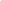 ________________________________________________________________________________________________________________________________________________________________________________________________________________________________________________________________________________________________________________________________________________________________________________________________________________________________________________________Подтверждаю подачу заявлений в СКФУ не более чем на 5 направлений подготовки (специальностей)        Подтверждаю подачу заявлений в СКФУ не более чем на 5 направлений подготовки (специальностей)        Подтверждаю подачу заявлений в СКФУ не более чем на 5 направлений подготовки (специальностей)        Подтверждаю подачу заявлений в СКФУ не более чем на 5 направлений подготовки (специальностей)        Подтверждаю подачу заявлений в СКФУ не более чем на 5 направлений подготовки (специальностей)        Подтверждаю подачу заявлений в СКФУ не более чем на 5 направлений подготовки (специальностей)        Подтверждаю подачу заявлений в СКФУ не более чем на 5 направлений подготовки (специальностей)        Подтверждаю подачу заявлений в СКФУ не более чем на 5 направлений подготовки (специальностей)        Подтверждаю подачу заявлений в СКФУ не более чем на 5 направлений подготовки (специальностей)        Подтверждаю подачу заявлений в СКФУ не более чем на 5 направлений подготовки (специальностей)        Подтверждаю подачу заявлений в СКФУ не более чем на 5 направлений подготовки (специальностей)        Подтверждаю подачу заявлений в СКФУ не более чем на 5 направлений подготовки (специальностей)        Подтверждаю подачу заявлений в СКФУ не более чем на 5 направлений подготовки (специальностей)        Подтверждаю подачу заявлений в СКФУ не более чем на 5 направлений подготовки (специальностей)        Подтверждаю подачу заявлений в СКФУ не более чем на 5 направлений подготовки (специальностей)        Подтверждаю подачу заявлений в СКФУ не более чем на 5 направлений подготовки (специальностей)        Подтверждаю подачу заявлений в СКФУ не более чем на 5 направлений подготовки (специальностей)        Подтверждаю подачу заявлений в СКФУ не более чем на 5 направлений подготовки (специальностей)        Подтверждаю подачу заявлений в СКФУ не более чем на 5 направлений подготовки (специальностей)        Подтверждаю подачу заявлений в СКФУ не более чем на 5 направлений подготовки (специальностей)        Подтверждаю подачу заявлений в СКФУ не более чем на 5 направлений подготовки (специальностей)        Подтверждаю подачу заявлений в СКФУ не более чем на 5 направлений подготовки (специальностей)        Подтверждаю подачу заявлений в СКФУ не более чем на 5 направлений подготовки (специальностей)        Подтверждаю подачу заявлений в СКФУ не более чем на 5 направлений подготовки (специальностей)        Подтверждаю подачу заявлений в СКФУ не более чем на 5 направлений подготовки (специальностей)        Подтверждаю подачу заявлений в СКФУ не более чем на 5 направлений подготовки (специальностей)        Подтверждаю подачу заявлений в СКФУ не более чем на 5 направлений подготовки (специальностей)        Подтверждаю подачу заявлений в СКФУ не более чем на 5 направлений подготовки (специальностей)        Подтверждаю подачу заявлений в СКФУ не более чем на 5 направлений подготовки (специальностей)        Подтверждаю подачу заявлений в СКФУ не более чем на 5 направлений подготовки (специальностей)        Подтверждаю подачу заявлений в СКФУ не более чем на 5 направлений подготовки (специальностей)             __________Подтверждаю подачу заявлений в СКФУ не более чем на 5 направлений подготовки (специальностей)        Подтверждаю подачу заявлений в СКФУ не более чем на 5 направлений подготовки (специальностей)        Подтверждаю подачу заявлений в СКФУ не более чем на 5 направлений подготовки (специальностей)        Подтверждаю подачу заявлений в СКФУ не более чем на 5 направлений подготовки (специальностей)        Подтверждаю подачу заявлений в СКФУ не более чем на 5 направлений подготовки (специальностей)        Подтверждаю подачу заявлений в СКФУ не более чем на 5 направлений подготовки (специальностей)        Подтверждаю подачу заявлений в СКФУ не более чем на 5 направлений подготовки (специальностей)        Подтверждаю подачу заявлений в СКФУ не более чем на 5 направлений подготовки (специальностей)        Подтверждаю подачу заявлений в СКФУ не более чем на 5 направлений подготовки (специальностей)        Подтверждаю подачу заявлений в СКФУ не более чем на 5 направлений подготовки (специальностей)        Подтверждаю подачу заявлений в СКФУ не более чем на 5 направлений подготовки (специальностей)        Подтверждаю подачу заявлений в СКФУ не более чем на 5 направлений подготовки (специальностей)        Подтверждаю подачу заявлений в СКФУ не более чем на 5 направлений подготовки (специальностей)        Подтверждаю подачу заявлений в СКФУ не более чем на 5 направлений подготовки (специальностей)        Подтверждаю подачу заявлений в СКФУ не более чем на 5 направлений подготовки (специальностей)        Подтверждаю подачу заявлений в СКФУ не более чем на 5 направлений подготовки (специальностей)        Подтверждаю подачу заявлений в СКФУ не более чем на 5 направлений подготовки (специальностей)        Подтверждаю подачу заявлений в СКФУ не более чем на 5 направлений подготовки (специальностей)        Подтверждаю подачу заявлений в СКФУ не более чем на 5 направлений подготовки (специальностей)        Подтверждаю подачу заявлений в СКФУ не более чем на 5 направлений подготовки (специальностей)        Подтверждаю подачу заявлений в СКФУ не более чем на 5 направлений подготовки (специальностей)        Подтверждаю подачу заявлений в СКФУ не более чем на 5 направлений подготовки (специальностей)        Подтверждаю подачу заявлений в СКФУ не более чем на 5 направлений подготовки (специальностей)        Подтверждаю подачу заявлений в СКФУ не более чем на 5 направлений подготовки (специальностей)        Подтверждаю подачу заявлений в СКФУ не более чем на 5 направлений подготовки (специальностей)        Подтверждаю подачу заявлений в СКФУ не более чем на 5 направлений подготовки (специальностей)        Подтверждаю подачу заявлений в СКФУ не более чем на 5 направлений подготовки (специальностей)        Подтверждаю подачу заявлений в СКФУ не более чем на 5 направлений подготовки (специальностей)        Подтверждаю подачу заявлений в СКФУ не более чем на 5 направлений подготовки (специальностей)        Подтверждаю подачу заявлений в СКФУ не более чем на 5 направлений подготовки (специальностей)        Подтверждаю подачу заявлений в СКФУ не более чем на 5 направлений подготовки (специальностей)        ________________________________________________________________________________________________________________________________________________________________________________________________________________________________________________________________________________________________________________________________________________________________________________________________________________________________________________________________________________________________________________________________________________________________________________________________________________________